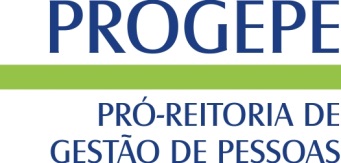                           MINISTÉRIO DA EDUCAÇÃO                      UNIVERSIDADE FEDERAL RURAL DO SEMI-ÁRIDO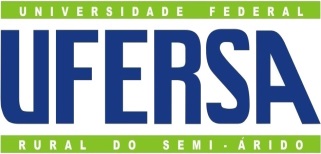                                                  PRÓ-REITORIA DE GESTÃO DE PESSOAS                           REQUERIMENTO DE AFASTAMENTO PARCIAL PROCEDIMENTOSPreencher, imprimir e assinar o presente formulário e protocolar Processo nas unidades competentes com a seguinte documentação, de acordo com a RESOLUÇÃO CONSUNI/UFERSA N° 003/2018: Carta de aceite e/ou Comprovante de matrícula atualizado no programa de pós-graduação stricto sensu ou estágio pós-doutoral;Plano de trabalho expondo as atividades a serem desenvolvidas e seu cronograma no programa de pós-graduação stricto sensu ou estágio pós-doutoral;PQD do centro, comprovando a inscrição do docente no planejamento da unidade;Documento que ateste  a aprovação do afastamento pela Assembleia Departamental e pelo Conselho de Centro.